P O P L A T K YPlatby za 1. polrok - obdobie september-december (4 mesiace)1.  Školné (príspevok na čiastočnú úhradu nákladov v škole): IBAN: SK29 5600  0000 0005 0738 6002- Prípravný ročník - P2                                                            28,-€       (7 €/mes. x 4)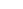 - I. stupeň a II. stupeň                                                             32,-€    (8 €/mes. x 4)- PC grafika, Fotografia, Keramika                                           32,-€    (8 €/mes. x 4)- Rozšírené vyučovanie   (základné štúdium + PC grafika, Fotografia alebo Keramika   12,-€    (3 €/mes. x 4) - Štúdium pre dospelých - ŠPD                                              168,-€  (42 €/mes. x 4)                                                                     (Bez Čestného vyhlásenia je platba školného dvojnásobná.)Platbu uhradiť:        do 15. septembra2.  Príspevok do rodičovského združenia:                             IBAN: SK87 7500  0000 0040 0818 6696                                                                                                    35,- €  (3,50 € x 10 mesiacov)         Platbu uhradiť:        do 30. septembra          Do poznámky pre prijímateľa uveďte:   meno a priezvisko žiaka, triedu a priezvisko učiteľa::::::::::::::::::::::::::::::::::::::::::::::::::::::::::::::::::::::::::::::::::::::::::::::::::::::::::::::::::::::::::::::::::::::::::Platby za 2. polrok - obdobie  január-jún (6 mesiacov)1.  Školné  (príspevok na čiastočnú úhradu nákladov v škole): IBAN: SK29 5600  0000 0005 0738 6002- Prípravný ročník - P2                                                           42,-€      (7 €/mes. x 6)- I. stupeň a II. stupeň                                                            48,-€    (8 €/mes. x 6)- PC grafika, Fotografia, Keramika                                          48,-€    (8 €/mes. x 6)- Rozšírené vyučovanie   (základné štúdium + PC grafika, Fotografia alebo Keramika    18,-€    (3 €/mes. x 6) - Štúdium pre dospelých - ŠPD                                             252,-€  (42 €/mes. x 6)                                                                      (Bez Čestného vyhlásenia je platba školného dvojnásobná.)*Platbu uhradiť:       do 30. januára           Do poznámky pre prijímateľa uveďte:   meno a priezvisko žiaka, triedu a priezvisko učiteľa*V Košiciach, dňa 1.7.2022                                                                                                  PaedDr. Marko Bačo, riaditeľ školy